* Обязательно к заполнениюАнкету необходимо выслать по адресу okipr@yandex.ru, gordeev@deloros.ru. В теме письма пометить «Питчинг сценариев»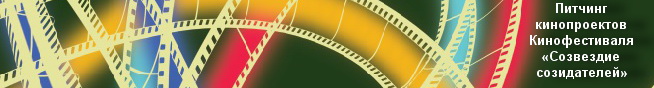 НАЗВАНИЕ ПРОЕКТА *КАТЕГОРИЯ (НУЖНОЕ ПОДЧЕРКНУТЬ)СТРОИТЕЛИ ДЕРЖАВЫ – проекты фильмов и телепрограмм о выдающихся предпринимателях и меценатах прошлых вековВЕРНОСТЬ ТРАДИЦИЯМ – проекты фильмов и телепрограмм о современных предпринимателях, строящих свой бизнес на основе традиционных российских ценностейЛОГЛАЙН *ХРОНОМЕТРАЖ *РЕФЕРЕНС ПРОЕКТА (ФИЛЬМ, ПОХОЖИЙ ПО СТИЛИСТИКЕ/ИСТОРИИ)СТАДИЯ ПРОЕКТА (ГОТОВЫЙ СЦЕНАРИЙ/ ПОДГОТОВИТЕЛЬНЫЙ ПЕРИОД/ СЪЕМКИ/ ПОСТПРОДАКШН и пр.)АВТОР СЦЕНАРИЯ *КОМУ ПРИНАДЛЕЖАТ ПРАВА НА СЦЕНАРИЙ *ТВОРЧЕСКАЯ ГРУППА (РЕЖИССЕР, ОПЕРАТОР, ЗВУКОРЕЖИССЕР) *ОБРАЗОВАНИЕ *КРАТКАЯ БИОГРАФИЯ *КРАТКАЯ ФИЛЬМОГРАФИЯ *КОНТАКТНЫЙ ТЕЛЕФОН *E-MAIL *ГОРОД ПРОЖИВАНИЯ *СИНОПСИС (НЕ БОЛЕЕ 3 СТР.) *